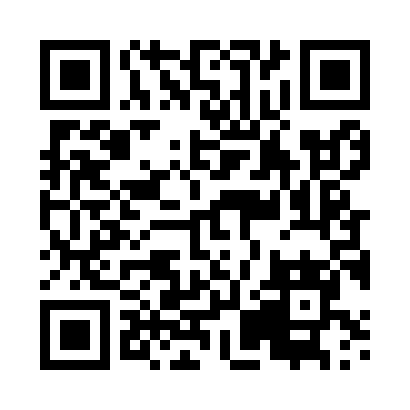 Prayer times for Gardzien, PolandWed 1 May 2024 - Fri 31 May 2024High Latitude Method: Angle Based RulePrayer Calculation Method: Muslim World LeagueAsar Calculation Method: HanafiPrayer times provided by https://www.salahtimes.comDateDayFajrSunriseDhuhrAsrMaghribIsha1Wed2:265:0612:395:498:1310:442Thu2:255:0412:395:508:1510:453Fri2:245:0212:395:518:1710:454Sat2:235:0012:395:528:1810:465Sun2:234:5812:395:538:2010:476Mon2:224:5612:385:548:2210:487Tue2:214:5412:385:558:2410:488Wed2:204:5212:385:568:2510:499Thu2:194:5012:385:578:2710:5010Fri2:194:4912:385:588:2910:5011Sat2:184:4712:385:598:3110:5112Sun2:174:4512:386:008:3210:5213Mon2:174:4312:386:018:3410:5314Tue2:164:4212:386:028:3610:5315Wed2:154:4012:386:038:3710:5416Thu2:154:3812:386:048:3910:5517Fri2:144:3712:386:058:4110:5518Sat2:134:3512:386:068:4210:5619Sun2:134:3412:386:078:4410:5720Mon2:124:3212:386:088:4510:5821Tue2:124:3112:396:098:4710:5822Wed2:114:3012:396:098:4810:5923Thu2:114:2812:396:108:5011:0024Fri2:104:2712:396:118:5111:0025Sat2:104:2612:396:128:5311:0126Sun2:094:2412:396:138:5411:0227Mon2:094:2312:396:148:5511:0228Tue2:094:2212:396:148:5711:0329Wed2:084:2112:396:158:5811:0430Thu2:084:2012:396:168:5911:0431Fri2:084:1912:406:179:0111:05